МКОУ «Щученская СОШ»КЛАССНЫЙ ЧАС В 1,3  КЛАССАХЛитературно-музыкальная композицияЗадачи мероприятия: формирование чувства патриотизма, становление сознания личности ученика.Обучающие цели: углубить знания учащихся о Великой Отечественной войне нашего народа с фашистской Германией;познакомить учащихся со стихами, песнями, музыкальными произведениями, посвящёнными Великой Отечественной войне;обучить учащихся умению использовать современные технические средства (создание компьютерных презентаций в программе Microsoft PowerPoint, запись музыкальных произведений) для раскрытия исторического материала.Развивающие цели: развитие творческих способностей и творческого подхода к имеющимся историческим знаниям учащихся;развитие умения публичного выступления, выразительного чтения стихов.Воспитывающие цели: воспитание патриотических чувств российских школьников;формирование системы жизненных ценностей, основу которой должны составлять любовь к Родине и уважение к её истории;обогащение духовного мира, формирование нравственных качеств учащихся;воспитание чувства коллективизма, умения работать в команде.Январь, 2015 годКлассный руководитель: Кравченко Н.И.22 июня 1941 года.Страна превратилась в огромный боевой лагерь. Так на рассвете 22 июня 1941 года тишина этого ясного дня была нарушена грохотом артиллерийской канонады и взрывами падающих с неба бомб. Гитлеровский фашизм, вероломно напав на нашу Родину, приступил к осуществлению своей чудовищной цели: поработить народы СССР и других стран. Мирный труд советского народа был нарушен. Началась Великая Отечественная война. Народ поднялся на защиту Родины Звучат записи, позывные Москвы: «Внимание, внимание! Говорит Москва! Сегодня в 4 часа утра, без предупреждения...». Звучит песня «Священная война» муз. А Александрова, слова В.Лебедева-Кумача.Ведущий: Вадим  Шефнер,Верим в Победу 

Против нас полки сосредоточив, 
Враг напал на мирную страну. 
Белой ночью, самой белой ночью 
Начал эту чёрную войну! 

Только хочет он или не хочет, 
А своё получит от войны: 
Скоро даже дни, не только ночи, 
Станут, станут для него черны!А. Барто      Мы врага отбросим 
Сигнал тревоги 
над страной.
Подкрался враг,
Как вор ночной.
Фашистов черная орда 
Не вступит в наши города.
И мы врага отбросим так,
Как наша ненависть крепка,
Что даты нынешних атак
Народ прославит на века.
БИТВА ЗА МОСКВУ Враг рвался к Москве. Героическими усилиями советских войск, народного ополчения немецко-фашистская армия была остановлена у стен Москвы. 5-6 декабря 1941 годасоветские войска начали контрнаступление по всему фронту: Александр Прокофьев Москве 

Вся родина встала заслоном, 
Нам биться с врагом до конца, 
Ведь пояс твоей обороны
Идет через наши сердца! 

Идет через грозные годы
И долю народа всего, 
Идет через сердце народа
И вечную славу его! 

Идет через море людское, 
Идет через все города... 
И все это, братья, такое, 
Что враг не возьмет никогда! 

Москва! 
До последних патронов, 
До дольки последней свинца
Мы в битвах! Твоя оборона
Идет через наши сердца! БЛОКАДА ЛЕНИНГРАДА8 сентября 1941 года фашисты захватили Шлиссельбург. Ленинград – город Петра Великого, город трех революций – был блокирован. Страшная угроза нависла над городом на Неве. Город подвергался самым жестоким лишениям. Враг был уверен, что голодающие, мерзнущие люди вцепятся друг в друга из-за куска хлеба, из-за глотка воды, возненавидят друг друга, перестанут работать, и вынуждены будут сами сдать город. Но враг просчитался...(На экране появляется фотография Анны Ахматовой)Мы знаем, что ныне лежит на весах,И что свершается ныне.Час мужества пробил на наших часах,И мужество нас не покинет.Наряду со взрослыми ужасы войны испытали на себе и дети. Девочка – ленинградка Таня Савичева в блокадном городе вела дневник о горе, постигшем и ее семью. Таня Савичева тоже стала жертвой войны. Она умерла на руках медсестры от дистрофии .(На экране фотография Тани Савичевой. Появляется изображение ее дневника.)Вера ИнберЗалпы Победы 

Улицы, ограды, парапеты,
Толпы... Толпы... Шпиль над головой,
Северным сиянием победы
Озарилось небо над Невой.

Гром орудий, но не грохот боя.
Лица... Лица... Выраженье глаз.
Счастье... Радость... Пережить такое
Сердце в состоянье только раз.

Слава вам, которые в сраженьях
Отстояли берега Невы.
Ленинград, незнавший пораженья,
Новым светом озарили вы.

Слава и тебе, великий город,
Сливший во едино фронт и тыл.
В небывалых трудностях который
Выстоял. Сражался. Победил.
14 января 1943 года прошли освободительные бои за село Щучье. Гигантское по масштабам сражение развернулось на берегах реки Волги, в Сталинграде. На отдельных этапах в нем с обеих сторон участвовало более двух миллионов человек, около 30 тысяч орудий, более двух тысяч самолетов и такое же количество танков.
За время Сталинградской битвы фашистская Германия  потеряла четверть своих сил, сосредоточенных на Восточном фронте, её потери составили около полутора миллионов солдат и офицеров. Подступы к Сталинграду действительно усеивали трупы солдат и остовы сгоревших танков.  В. МарахинСталинград 

Сталинград! Сталинград!
Бой и ночью, и днём,
Всюду дым, всюду гарь,
Полыхает огнём
Сорок третьего года январь!
Но ни шагу назад,
Повернём время вспять,
Дорогой Сталинград,
Будем насмерть стоять
За тебя, за тебя,
За тебя, Сталинград!Ты наш друг, ты наш брат,
Город вечной победы святой Сталинград,
И сегодня мы навеки с тобой,
Город-памятник, город-герой!Сталинград! Сталинград!
Смерть оделась в гранит,
Пули лижут сапог,
Но победу хранит
Под разрывами бомб с нами Бог!
Каждый камень живой,
Каждый камень горит,
Продолжается бой,
С домом дом говорит,
Защитим, защитим,
Защитим Сталинград!Ты наш друг, ты наш брат,
Город вечной победы святой Сталинград,
И сегодня мы навеки с тобой,
Город-памятник, город-герой!Советские солдаты прогнали фашистов с нашей земли и гнали их до самого дома. И тогда немцы поняли, что справиться с таким сильным народом невозможно. И они сдались, признали своё поражение. И 9мая объявили о победе советского народа над немецкой Германией.Звучит музыка «День победы».(Н. Томилина)День Победы День Победы 9 Мая –Праздник мира в стране и весны.В этот день мы солдат вспоминаем,Не вернувшихся в семьи с войны.В этот праздник мы чествуем дедов,Защитивших родную страну,Подарившим народам ПобедуИ вернувшим нам мир и весну!(М. Владимов)Еще тогда нас не было на свете 

Еще тогда нас не было на свете,
Когда гремел салют из края в край.
Солдаты, подарили вы планете
Великий Май, победный Май!
Еще тогда нас не было на свете,
Когда в военной буре огневой,
Судьбу решая будущих столетий,
Вы бой вели, священный бой!
Еще тогда нас не было на свете,
Когда с Победой вы домой пришли.
Солдаты Мая, слава вам навеки
От всей земли, от всей земли!
Благодарим, солдаты, вас
За жизнь, за детство и весну,
За тишину, за мирный дом,
За мир, в котором мы живем!ВЕЧНАЯ ПАМЯТЬ Солдаты возвращались домой. Радовались, что остались живы, но никто не забывал тех, кто не вернулся домой. Тех, кто не сможет больше радоваться жизни. Да, много горя принесла война. В каждом доме были погибшие, земля была залита кровью. Юрий  КоринецУ могилы неизвестного солдата 

Ярко звезды горят,
И в кремлевском саду 
Неизвестный солдат 
Спит у всех на виду. 
Над гранитной плитой 
Вечный свет негасим. 
Вся страна сиротой 
Наклонилась над ним.
Он не сдал автомат 
И пилотку свою. 
Неизвестный солдат 
Пал в жестоком бою. 
Неизвестный солдат – 
Чей-то сын или брат,
Он с войны никогда
Не вернется назад.
Ярко звезды горят,
И в кремлевском саду
Неизвестный солдат
Спит у всех на виду.
Свет зажгли мы ему
Под стеною Кремля,
А могила ему – 
Вся земля, вся земля.9 мая. В этот день в каждом городе нашей страны проходят торжественные митинги. И в первых рядах идут ветераны – те, кто прошёл войну.И  Яворовская Мы славим наших ветеранов 

Мы славим наших ветеранов,
Достойных чести и любви!
Пускай поменьше ноют раны,
Поют подольше соловьи,
Пусть годы их светло текут,
И хорошо они живут...
Человек может привыкнуть ко всему: он может привыкнуть к каждодневным бомбежкам, к очередям, к бумажным крестам на окнах, к холоду и голоду военной поры. Даже к смерти. Но привыкнуть к ВОЙНЕ человек не может, не в состоянии. Война кончилась, осталось только эхо, и это эхо все глуше и глуше. Очень много людей, переживших войну, искренне радуются тому, что война забывается, становится Историей, что все больше сейчас таких, которых война не коснулась. Наверное, их можно понять. Забыть войну нам, кто ее не видел, легко. Нo мы должны о ней знать, должны о ней помнить, чтобы больше никогда не было войны.Самуил Маршак Урок родного языка 
 В классе уютном, просторном
Утром стоит тишина.
Заняты школьники делом –
Пишут по белому черным,
Пишут по черному белым,
Перьями пишут и мелом:
"Нам не нужна
Война!"

Стройка идет в Ленинграде,
Строится наша Москва.
А на доске и в тетради
Школьники строят слова.

Четкая в утреннем свете,
Каждая буква видна.
Пишут советские дети:
"Мир всем народам на свете.
Нам не нужна
Война!"

Мир всем народам на свете.
Всем есть простор на планете, –
Свет и богат и велик.Наши советские дети
Так изучают язык. Звучит песня «Солнечный круг»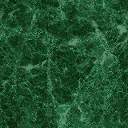 